Savigny Les GâtinesMenus du 07 février 2022 au 11 février 2022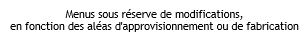 LUNDIMARDIMERCREDIJEUDIVENDREDI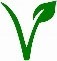 DéjeunerDéjeunerDéjeunerDéjeunerDéjeunerPâté de foie cornichonsSalade iceberg vinaigrette Salade de pommes de terre à l’échaloteConcombre framboisine Médaillon de surimi mayonnaiseCarottes râpées aux graines de sésameSalade de maïs BIOSalade coleslaw sauce fromagère Emincé de veau Sauce carbonaraPilon de poulet et merguezSauté de porc sauce moutardeFilet de grenadier bleu pochéCubes de poisson sauce crustacés Poisson à la bordelaiseOmelette BIO aux fines herbesRiz IGP créolePennes BIO à l'huile d'oliveSemoule BIO à l'huile d'oliveBoulgour BIOBrocolis BIO persillés Haricots beurre BIO persillés Beignets de courgettesJulienne de légumesYaourt fraise BIO local Beaufort AOP Munster AOPYaourt à boireYaourt Malo BIO vanille Emmental BIOCarré frais BIOYaourt à boireRaisin blancCompote de fruits BIOClémentinesParis BrestBanane RUPCompote Ile de France HVEAnanas fraisMille-feuillesPetit pain BIOPetit pain BIOPetit pain BIOPetit pain BIOLES LOGOSLabels comptabilisés dans la loi EGalim (loi des Etats Généraux de l’Alimentation du 30/10/2018) LES LOGOSLabels comptabilisés dans la loi EGalim (loi des Etats Généraux de l’Alimentation du 30/10/2018) LES LOGOSLabels comptabilisés dans la loi EGalim (loi des Etats Généraux de l’Alimentation du 30/10/2018) 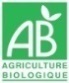 ABProduit issu de l’Agriculture Biologique ou en conversion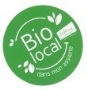 AB localProduit local issu de l’Agriculture Biologique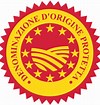 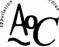 AOPAOCProduit dont toutes les étapes de fabrication sont réalisées dans une même zone géographique (AOP : certification Européenne)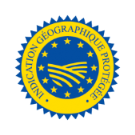 IGPProduit dont au moins une étape de fabrication est réalisée dans une zone géographique définie.Certification -niveau 2-niveau 3 (HVE)Aliment provenant d'une exploitation engagée dans une certification environnementale (niveau 2 ou 3)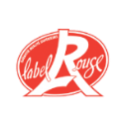 Label RougeProduit de qualité supérieur par rapport au produit similaire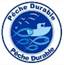 Ecolabel pêche durableProduit issu de la pêche durable et répondant à de nombreuses exigences environnementales, économiques et sociales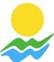 Région Ultra PériphériqueProduits issus de la région ultra périphérique-RUP- (DOM TOM)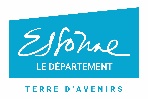 91Aliment cultivé et produit en Essonne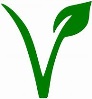 Sans viande, sans poissonProduit pouvant convenir à une alimentation végétarienne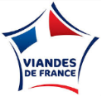 Viande de FranceViande issue d’animaux nés, élevés, abattus, découpés et transformés en France